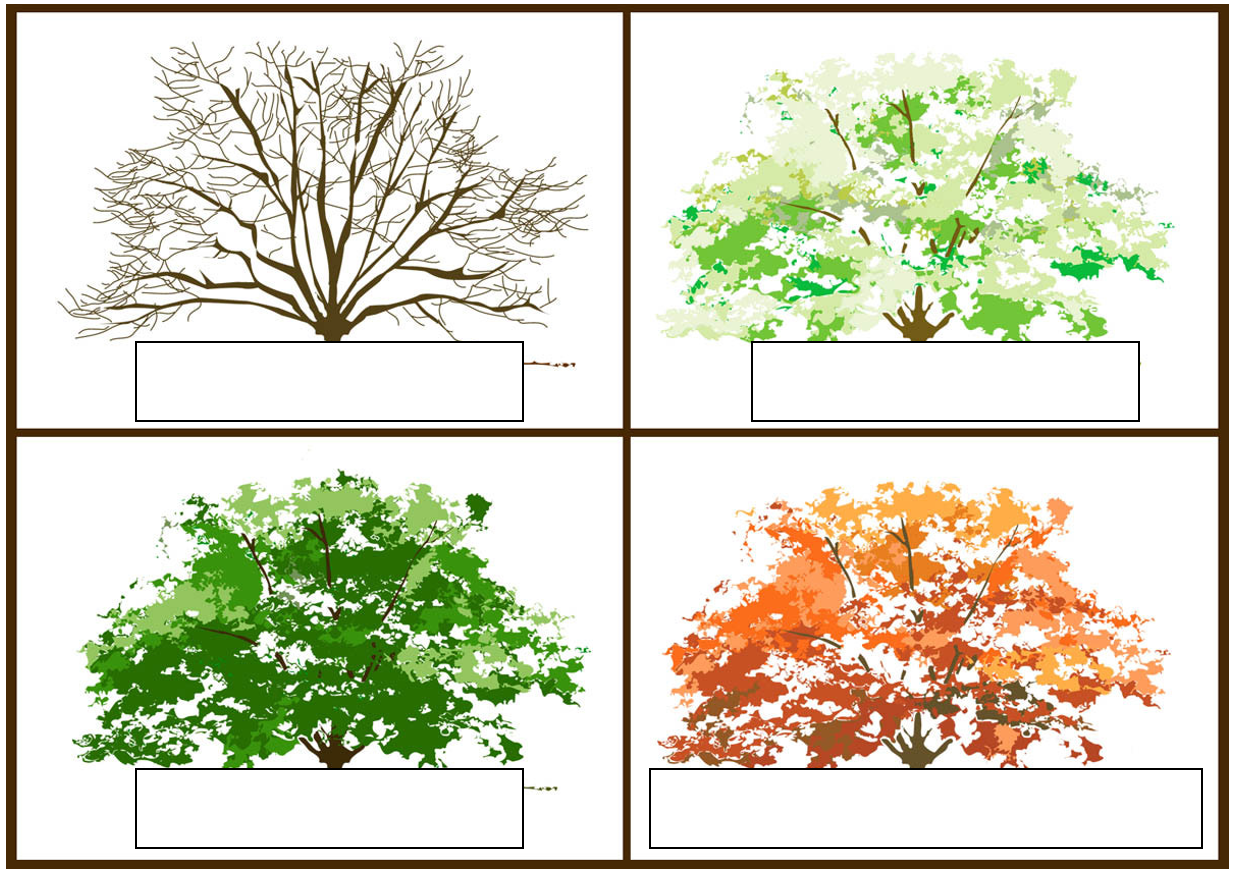 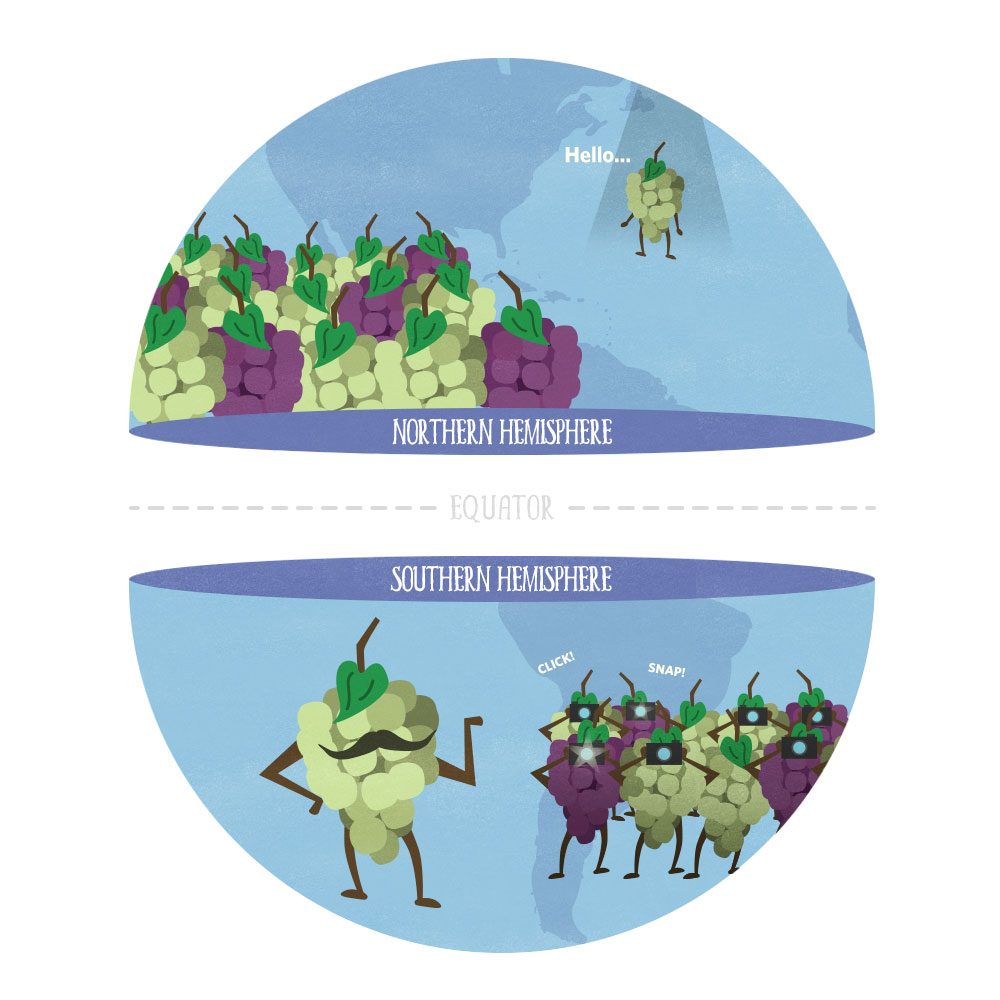 What is tilt?  Bill Nye the Science Guy Questions:Why do we have seasons?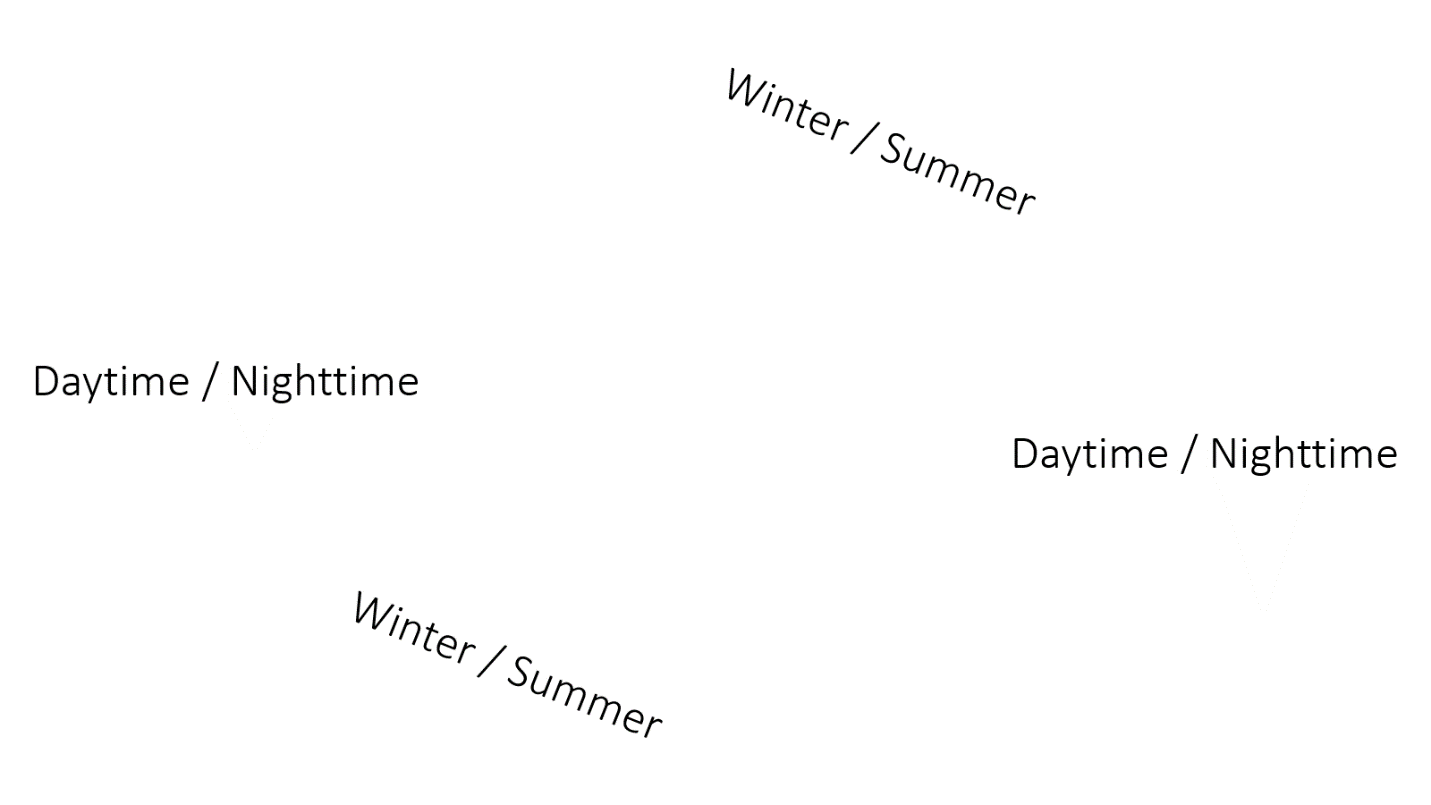 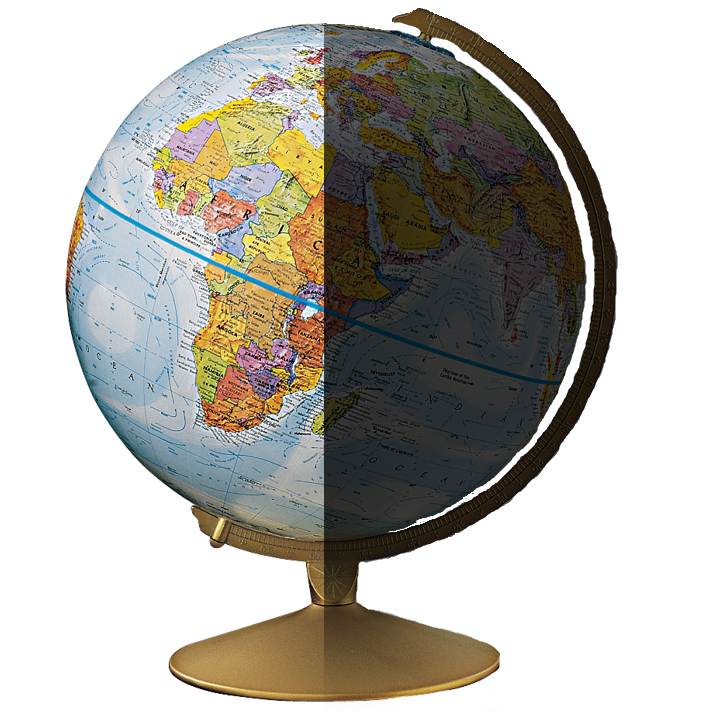 Where are the coldest places on earth? Where are the warmest places on earth?  